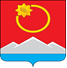 АДМИНИСТРАЦИЯ ТЕНЬКИНСКОГО МУНИЦИПАЛЬНОГО ОКРУГАМАГАДАНСКОЙ ОБЛАСТИП О С Т А Н О В Л Е Н И Е        29.11.2023 № 735-па                 п. Усть-Омчуг О внесении изменений в постановление администрации Тенькинского городского округа Магаданской области от 20 января 2017 года № 10-па «Об оплате труда руководителей муниципальных учреждений, финансируемых из бюджета муниципального образования «Тенькинский муниципальный округ Магаданской области», их заместителей и главных бухгалтеров»В соответствии с постановлением администрации Тенькинского муниципального округа Магаданской области от 16 августа 2023 года 
№ 331-па «Об увеличении оплаты труда отдельных категорий работников» администрация Тенькинского муниципального округа Магаданской области п о с т а н о в л я е т:1. Внести в Положение об оплате труда руководителей муниципальных учреждений, финансируемых из бюджета муниципального образования «Тенькинский муниципальный округ Магаданской области», их заместителей и главных бухгалтеров» (далее – Положение), утвержденное постановлением администрации Тенькинского городского округа Магаданской области от 20 января 2017 года № 10-па «Об оплате труда руководителей муниципальных учреждений, финансируемых из бюджета муниципального образования «Тенькинский муниципальный округ Магаданской области», их заместителей и главных бухгалтеров» (далее - Постановление), следующие изменения:1.1. Пункт 1.3. Постановления изложить в новой редакции:«1.3. Размер должностного оклада руководителя конкретного учреждения определяется в зависимости от диапазона штатной численности, сложности труда, особенностей деятельности и значимости учреждения 
и составляет:».2. Настоящее постановление подлежит официальному опубликованию (обнародованию) и вступает в силу с 01 декабря 2023 года.Глава Тенькинского муниципального округа                             Д. А. Ревутский    Диапазон штатной численности, единицРазмеры должностных окладов, рублейдо 922 73010-2025 57121-3028 41131-6031 25261-10033 384101-20036 224